PREPARATORY CHECKLIST: PROVINCIAL SITE ASSESSMENTS (DRAFT)(for inclusion in RFP Scope of Services for each site)				Prepared by: PMU Palu	Date: 26-July 2019.SITE DATA ASSESSMENTGUIDANCEThe above checklist and the attached graphics  has the purpose of ensuring that (a) we in PETRA have been thorough and diligent in producing a “3600“assessment of each site (a) National, Provincial and community stakeholders have provided initial consensus input to the design process, which will be augmented by the DCS consultants’ working engagement, and (c) consultant responses to the RFP shall be well informedWe need to have site plans in a common format, with a common numbering convention and reference to parent agency drawing numbers or type designation. Numbering shall go anticlockwise from the bottom LH cornerAll site plans shall be presented in the same format as PUSKESMAS MALEIPlease delete this “GUIDANCE” to add brief clarifying remarks on the above responses, particularly any “NO” responses which are not self-evident. Please also where appropriate state what further actions will be taken by you.RENAKSI DATA _ from Intervention Matrix UNDPSITE PLAN – Please make sure every site for both Education, Health & Environment contexts are uniformly presentedPHOTOGRAPHS OF DAMAGE TO BE ADDRESSED THROUGH RFP DCS CONSULTANTS & LATER ITB WORKSPREPARATORY CHECKLIST: PROVINCIAL SITE ASSESSMENTS (DRAFT)(for inclusion in RFP Scope of Services for each site)				Prepared by: PMU Palu	Date: 26-July 2019.SITE DATA ASSESSMENTGUIDANCEThe above checklist and the attached graphics  has the purpose of ensuring that (a) we in PETRA have been thorough and diligent in producing a “3600“assessment of each site (a) National, Provincial and community stakeholders have provided initial consensus input to the design process, which will be augmented by the DCS consultants’ working engagement, and (c) consultant responses to the RFP shall be well informedWe need to have site plans in a common format, with a common numbering convention and reference to parent agency drawing numbers or type designation. Numbering shall go anticlockwise from the bottom LH cornerAll site plans shall be presented in the same format as PUSKESMAS KULAWIPlease delete this “GUIDANCE” to add brief clarifying remarks on the above responses, particularly any “NO” responses which are not self-evident. Please also where appropriate state what further actions will be taken by you.RENAKSI DATA _ from Intervention Matrix UNDPSITE PLAN – Please make sure every site for both Education, Health & Environment contexts are uniformly presentedPHOTOGRAPHS OF DAMAGE TO BE ADDRESSED THROUGH RFP DCS CONSULTANTS & LATER ITB WORKSPROVINCECentral SulawesiCentral SulawesiCentral SulawesiKABUPATENDonggalaDonggalaKECAMATANKECAMATANBalaesang TanjungBalaesang TanjungSCHOOL FACILITY?SCHOOL FACILITY?GoI Facility nameGoI Facility nameHEALTH FACILITYHEALTH FACILITYYesGoI Facility nameGoI Facility namePuskesmas MaleiPuskesmas MaleiPuskesmas MaleiPuskesmas MaleiPuskesmas MaleiStreet AddressStreet AddressDesa Malei, Balaesang TanjungDesa Malei, Balaesang TanjungDesa Malei, Balaesang TanjungDesa Malei, Balaesang TanjungDesa Malei, Balaesang TanjungDesa Malei, Balaesang TanjungPostcodePostcodeITEM#ATTRIBUTEVERIFIABLE EVIDENCEYESNO1Geographical positioningGPS Coordinates YesCadastral MapYesTechnical description: boundary alignments; adjoining lots.YesSurvey boundary monuments located & clear of debris/ vegetation.No2OwnershipCertificate of Title copy attachedNoClear and Clean title guaranteed by Provincial Government (#5)YesAcquisition of new site if high risk is apparent on existing site?NoEnlargement or realignment of site boundaries required?No3Agency CommitmentProposed works are Included in RENAKSI? (#1)YesBuildings certified as government owned with major damage (#2)YesFunds are not duplicating other budget sources (#3)YesThere is a safe & secure location (#4) Subject to Geological SurveyWillingness for removal of asset to be reconstructed (#6)YesLocal authority willing to receive & maintain rebuilt buildings (#7)YesDevelopment approval and permit costs by local authority (#8)Yes4Site Assessment DPU Assets InspectionServiceability & forensic assessment certification? YesGeophysical AssessmentReport on fissures, faults/ fault lines, landslip, liquefaction risks?5Site/ structures plansOriginal as built site layout plan available in digital form?NoCurrent as built site layout plan available in digital form?NoOriginal as built structures plans available in digital form?NoUpdated as built structures plans available in digital form?NoEach structure has digital general arrangement & detail drawings?NoEach structure type can be identified by drawing no. and/ or code?No6Electrical MainsInspected and rendered functional & safe by power authority?Yes7Potable waterReticulated water with ample flow & operational service points?NoRainwater storage collection and storage?No8Sewerage & Septic TanksAdequately functional with no health hazard?NoTelephone land linesConnections are in working order and cables well secured?Yes9Road accessExternal access road is trafficable and in fair to good condition?Yes10Demolition & Clean upMost site areas have not been cleaned up/ are not trafficableNo11ESM FrameworkDraft document circulated to Pemda /local agencies for comment?No12Disabled UsersBuilding users have cited special needs for handicapped persons?No13Cultural IdentifiersStakeholders request cultural character in building design?No14Site  GreeningStakeholders request guidance on shade trees &food gardens?No15Alternative EnergyStakeholders OK with solar panels & battery storage?YesGPS COORDINATE  0° 7’ 26.03” S   119° 4’ 14.92” E  0° 7’ 26.03” S   119° 4’ 14.92” E  0° 7’ 26.03” S   119° 4’ 14.92” E  0° 7’ 26.03” S   119° 4’ 14.92” E  0° 7’ 26.03” S   119° 4’ 14.92” E  0° 7’ 26.03” S   119° 4’ 14.92” EDamage Severity HEAVYXMODERATELIGHTBUDGET IN RENAKSI (IDR)3,000,000,000 (for all buildings. This package only for inpatient building) 3,000,000,000 (for all buildings. This package only for inpatient building) 3,000,000,000 (for all buildings. This package only for inpatient building) 3,000,000,000 (for all buildings. This package only for inpatient building) 3,000,000,000 (for all buildings. This package only for inpatient building) 3,000,000,000 (for all buildings. This package only for inpatient building) Summarized description – main repair tasks : MUST ACCURATELY REFLECT TASK BREAKDOWN IN BILL OF QUANTITIESDesign of the inpatient building at Puskesmas Malei should be in accordance with Minister of Health’s Regulation No. 75 of 2014 concerning the Puskesmas construction. Summarized description – main repair tasks : MUST ACCURATELY REFLECT TASK BREAKDOWN IN BILL OF QUANTITIESDesign of the inpatient building at Puskesmas Malei should be in accordance with Minister of Health’s Regulation No. 75 of 2014 concerning the Puskesmas construction. Summarized description – main repair tasks : MUST ACCURATELY REFLECT TASK BREAKDOWN IN BILL OF QUANTITIESDesign of the inpatient building at Puskesmas Malei should be in accordance with Minister of Health’s Regulation No. 75 of 2014 concerning the Puskesmas construction. Summarized description – main repair tasks : MUST ACCURATELY REFLECT TASK BREAKDOWN IN BILL OF QUANTITIESDesign of the inpatient building at Puskesmas Malei should be in accordance with Minister of Health’s Regulation No. 75 of 2014 concerning the Puskesmas construction. Summarized description – main repair tasks : MUST ACCURATELY REFLECT TASK BREAKDOWN IN BILL OF QUANTITIESDesign of the inpatient building at Puskesmas Malei should be in accordance with Minister of Health’s Regulation No. 75 of 2014 concerning the Puskesmas construction. Summarized description – main repair tasks : MUST ACCURATELY REFLECT TASK BREAKDOWN IN BILL OF QUANTITIESDesign of the inpatient building at Puskesmas Malei should be in accordance with Minister of Health’s Regulation No. 75 of 2014 concerning the Puskesmas construction. Summarized description – main repair tasks : MUST ACCURATELY REFLECT TASK BREAKDOWN IN BILL OF QUANTITIESDesign of the inpatient building at Puskesmas Malei should be in accordance with Minister of Health’s Regulation No. 75 of 2014 concerning the Puskesmas construction. Please see Annex 4.3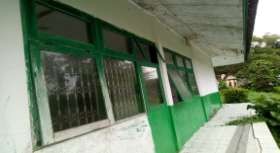 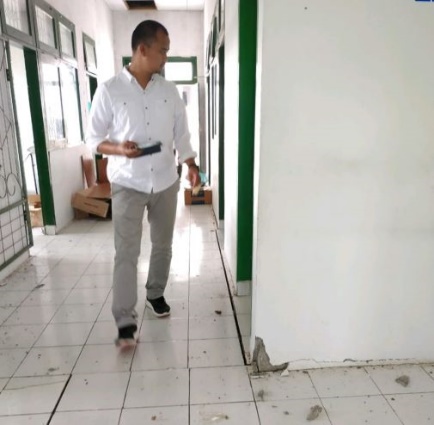 PROVINCECentral SulawesiCentral SulawesiCentral SulawesiKABUPATENSigiSigiKECAMATANKECAMATANKulawiKulawiSCHOOL FACILITY?SCHOOL FACILITY?GoI Facility nameGoI Facility nameHEALTH FACILITYHEALTH FACILITYYesGoI Facility nameGoI Facility namePuskesmas KulawiPuskesmas KulawiPuskesmas KulawiPuskesmas KulawiPuskesmas KulawiStreet AddressStreet AddressDesa Bolapapu, KulawiDesa Bolapapu, KulawiDesa Bolapapu, KulawiDesa Bolapapu, KulawiDesa Bolapapu, KulawiDesa Bolapapu, KulawiPostcodePostcodeITEM#ATTRIBUTEVERIFIABLE EVIDENCEYESNO1Geographical positioningGPS Coordinates YesCadastral MapYesTechnical description: boundary alignments; adjoining lots.YesSurvey boundary monuments located & clear of debris/ vegetation.No2OwnershipCertificate of Title copy attachedNoClear and Clean title guaranteed by Provincial Government (#5)YesAcquisition of new site if high risk is apparent on existing site?NoEnlargement or realignment of site boundaries required?No3Agency CommitmentProposed works are Included in RENAKSI? (#1)YesBuildings certified as government owned with major damage (#2)YesFunds are not duplicating other budget sources (#3)YesThere is a safe & secure location (#4) Subject to Geological SurveyWillingness for removal of asset to be reconstructed (#6)YesLocal authority willing to receive & maintain rebuilt buildings (#7)YesDevelopment approval and permit costs by local authority (#8)Yes4Site Assessment DPU Assets InspectionServiceability & forensic assessment certification? YesGeophysical AssessmentReport on fissures, faults/ fault lines, landslip, liquefaction risks?5Site/ structures plansOriginal as built site layout plan available in digital form?NoCurrent as built site layout plan available in digital form?NoOriginal as built structures plans available in digital form?NoUpdated as built structures plans available in digital form?NoEach structure has digital general arrangement & detail drawings?NoEach structure type can be identified by drawing no. and/ or code?No6Electrical MainsInspected and rendered functional & safe by power authority?Yes7Potable waterReticulated water with ample flow & operational service points?NoRainwater storage collection and storage?No8Sewerage & Septic TanksAdequately functional with no health hazard?NoTelephone land linesConnections are in working order and cables well secured?Yes9Road accessExternal access road is trafficable and in fair to good condition?Yes10Demolition & Clean upMost site areas have not been cleaned up/ are not trafficableNo11ESM FrameworkDraft document circulated to Pemda /local agencies for comment?No12Disabled UsersBuilding users have cited special needs for handicapped persons?No13Cultural IdentifiersStakeholders request cultural character in building design?No14Site  GreeningStakeholders request guidance on shade trees &food gardens?No15Alternative EnergyStakeholders OK with solar panels & battery storage?YesGPS COORDINATE  1° 26’ 35.705” S   119° 59’ 7.156”   1° 26’ 35.705” S   119° 59’ 7.156”   1° 26’ 35.705” S   119° 59’ 7.156”   1° 26’ 35.705” S   119° 59’ 7.156”   1° 26’ 35.705” S   119° 59’ 7.156”   1° 26’ 35.705” S   119° 59’ 7.156” Damage Severity HEAVYXMODERATELIGHTBUDGET IN RENAKSI (IDR)1,640,000,000 1,640,000,000 1,640,000,000 1,640,000,000 1,640,000,000 1,640,000,000 Summarized description – main repair tasks : MUST ACCURATELY REFLECT TASK BREAKDOWN IN BILL OF QUANTITIESDesign of the inpatient building at Puskesmas Kulawi should be in accordance with Minister of Health’s Regulation No. 75 of 2014 concerning the Puskesmas construction. Summarized description – main repair tasks : MUST ACCURATELY REFLECT TASK BREAKDOWN IN BILL OF QUANTITIESDesign of the inpatient building at Puskesmas Kulawi should be in accordance with Minister of Health’s Regulation No. 75 of 2014 concerning the Puskesmas construction. Summarized description – main repair tasks : MUST ACCURATELY REFLECT TASK BREAKDOWN IN BILL OF QUANTITIESDesign of the inpatient building at Puskesmas Kulawi should be in accordance with Minister of Health’s Regulation No. 75 of 2014 concerning the Puskesmas construction. Summarized description – main repair tasks : MUST ACCURATELY REFLECT TASK BREAKDOWN IN BILL OF QUANTITIESDesign of the inpatient building at Puskesmas Kulawi should be in accordance with Minister of Health’s Regulation No. 75 of 2014 concerning the Puskesmas construction. Summarized description – main repair tasks : MUST ACCURATELY REFLECT TASK BREAKDOWN IN BILL OF QUANTITIESDesign of the inpatient building at Puskesmas Kulawi should be in accordance with Minister of Health’s Regulation No. 75 of 2014 concerning the Puskesmas construction. Summarized description – main repair tasks : MUST ACCURATELY REFLECT TASK BREAKDOWN IN BILL OF QUANTITIESDesign of the inpatient building at Puskesmas Kulawi should be in accordance with Minister of Health’s Regulation No. 75 of 2014 concerning the Puskesmas construction. Summarized description – main repair tasks : MUST ACCURATELY REFLECT TASK BREAKDOWN IN BILL OF QUANTITIESDesign of the inpatient building at Puskesmas Kulawi should be in accordance with Minister of Health’s Regulation No. 75 of 2014 concerning the Puskesmas construction. Please see Annex 4.3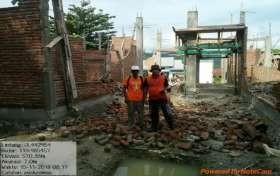 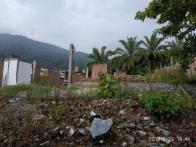 